Nutrition Health Promotion Rec Social in Site Activity Counseling 															Main Office: 1438 Kennedy Street, NW 20011Phone: 202 882-1160www.terrificInc.org  
 TERRIFIC, Inc.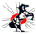 Other Events in May: Mother’s DAY (May 14th)/National Women’s Health Week (May 14th-20th)						

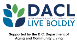 FT. STEVEN’S REC CENTER MAY 2023 ACTIVITY CALENDARFT. STEVEN’S REC CENTER MAY 2023 ACTIVITY CALENDARFT. STEVEN’S REC CENTER MAY 2023 ACTIVITY CALENDARFT. STEVEN’S REC CENTER MAY 2023 ACTIVITY CALENDARFT. STEVEN’S REC CENTER MAY 2023 ACTIVITY CALENDARFT. STEVEN’S REC CENTER MAY 2023 ACTIVITY CALENDARMONDAYTUESDAYWEDENSDAYTHURSDAYFRIDAY110:00am WelcomeHealth Promotion11:00am Games with Dennis (Virtual)11:00am Arts & Crafts12:00pm Lunch1:00pm TERRIFIC Taste2
10:00 am WelcomeHealth Promotion10:00am Spoken Word TUYS Virtual11:00am Music Appreciation12:00 pm Lunch1:00pm TERRIFIC Taste310:00 am WelcomeHealth Promotion11:00am DACL Older Americans Celebration @ 19th Street Baptist Church11:00am Terracotta Pot In-Person Activity11:00am Games with Dennis (Virtual)11:00am Chat N’ Chew  12:00 pm Lunch1:00pm TERRIFIC Taste4
10:00am WelcomeHealth Promotion 11:00am Enrichment Activity12:00pm Lunch1:00pm NUTRITION Thursday’s510:00am WelcomeHealth Promotion11:00am Older Americans Fashion Show Celebration @ API Center 11:00am Arts & Crafts12:00pm Lunch1:00pm TERRIFIC Taste810:00am WelcomeHealth Promotion11:00am Games with Dennis (Virtual) 11:00 am Trivia 12:00 pm Lunch1:00 pm TERRIFIC Taste910:00am WelcomeHealth Promotion10:00am Spoken Word TUYS Virtual11:00am Arts & Crafts12:00pm Crocheting Activity TUYS Virtual 12:00pm Lunch1:00pm TERRIFIC Taste1010:00am WelcomeHealth Promotion11:00am Games with Dennis (Virtual)11:00am Trivia12:00pm Lunch1:00pm TERRIFIC Taste1110:00am WelcomeHealth Promotion11:00am Brain Teasers12:00pm Lunch1:00pm NUTRITION Thursday’s1210:00am WelcomeHealth Promotion11:00am Commonyms12:00pm Lunch1:00pm TERRIFIC Taste1510:00am WelcomeHealth Promotion11:00am Games with Dennis (Virtual)11:00am Commonyms12:00pm Lunch1:00pm TERRIFIC Taste1610:00am WelcomeHealth Promotion11:00am Brain Teasers12:00pm Nutrition Education 12:00pm Lunch1:00pm TERRIFIC Taste1710:00am WelcomeHealth Promotion11:00am Games with Dennis (Virtual)11:00am Music Appreciation12:00pm Lunch1:00pm TERRIFIC Taste1810:00am WelcomeHealth Promotion10:30am Older American Month Event @Lamond Rec Center  11:00am Enrichment Activity12:00pm Lunch1:00pm NUTRITION Thursday’s1910:00am WelcomeHealth Promotion11:00am Arts & Crafts12:00pm Lunch1:00pm TERRIFIC Taste2210:00am WelcomeHealth Promotion11:00am Games with Dennis (Virtual)11:00am Mindfulness12:00pm Lunch1:00pm TERRIFIC Taste2310:00am WelcomeHealth Promotion11:00am Word Search12:00pm Lunch1:00pm TERRIFIC Taste2410:00am WelcomeHealth Promotion11:00am Games with Dennis (Virtual)11:00am Arts & Crafts 12:00pm Lunch1:00pm TERRIFIC Taste2510:00am WelcomeHealth Promotion11:00am Enrichment Activity12:00pm Lunch1:00pm NUTRITION Thursday’s2610:00am WelcomeHealth Promotion11:00am Commonyms12:00pm Lunch1:00pm TERRIFIC Taste29Closed - Memorial Day3010:00 am WelcomeHealth Promotion11:00am Music Appreciation12:00 pm Lunch1:00pm TERRIFIC Taste3110:00 am WelcomeHealth Promotion10:00 SeniorFest Picnic @Gateway Pavilion 11:00am Games with Dennis (Virtual)11:00am Chat N’ Chew  12:00 pm Lunch1:00pm TERRIFIC Taste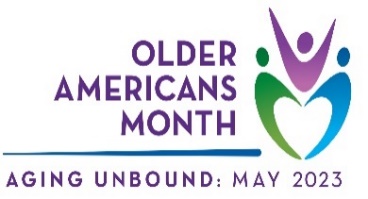 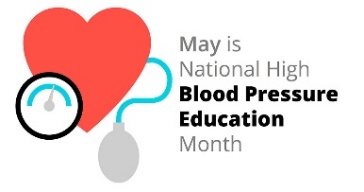 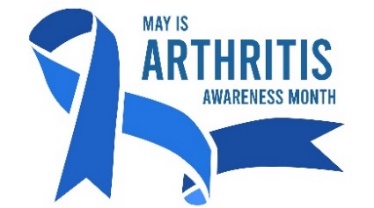 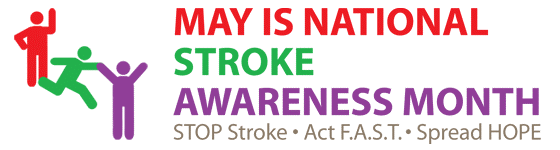 